附件七 【嘉義縣朴子市竹村國民小學】設置樹木解說牌實施計畫成果報告*附註：1.請繳交6張樹木解說牌照片，並請提供原始電子檔。2.請由地方政府選擇所轄具代表性學校樹牌後，進行書寫，並進行結報作業。一、計畫名稱110年度高級中等以下學校設置樹木說牌實施計畫110年度高級中等以下學校設置樹木說牌實施計畫二、執行日期111年1月1日～111年7月31日111年1月1日～111年7月31日三、經費來源教育部:自籌款:四、製作方式▓各校自行委外製作 地方政府統一製作▓各校自行委外製作 地方政府統一製作五、工作內容簡要概述：全校樹木數量:220棵解說牌樹種數量:44種樹木解說牌數量:60組五、工作內容簡要概述：全校樹木數量:220棵解說牌樹種數量:44種樹木解說牌數量:60組五、工作內容簡要概述：全校樹木數量:220棵解說牌樹種數量:44種樹木解說牌數量:60組照片(1)照片(2)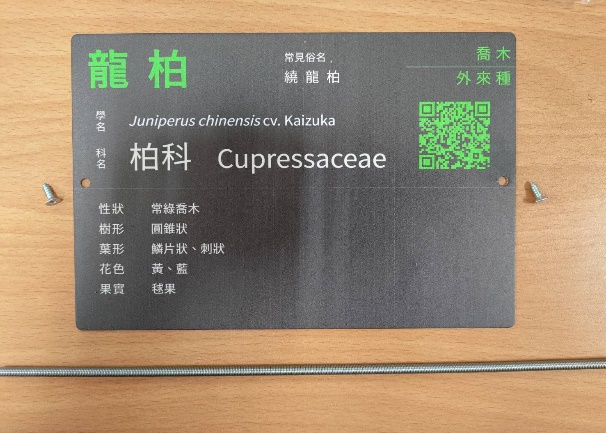 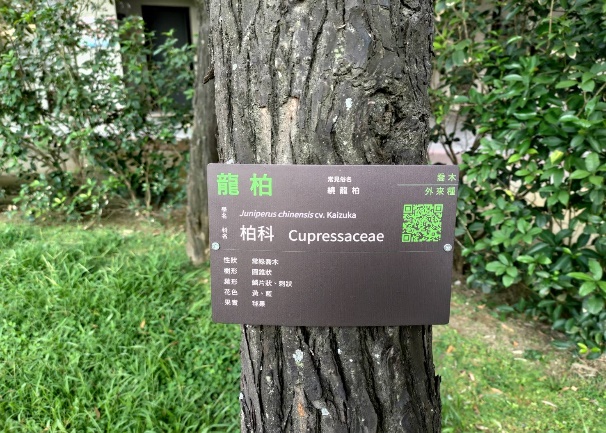 簡要說明：製作樹木解說牌含彈簧簡要說明：龍柏標示解說牌照片(3)照片(4)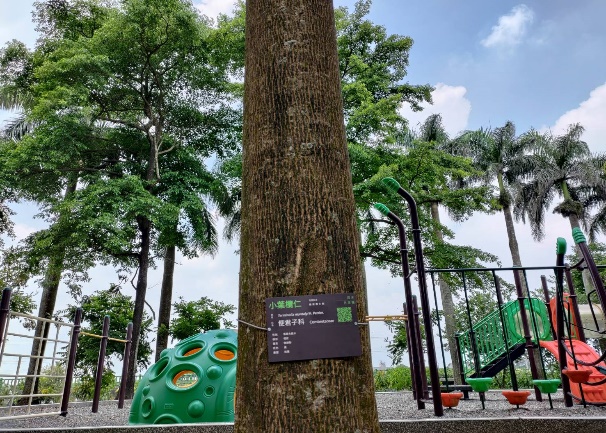 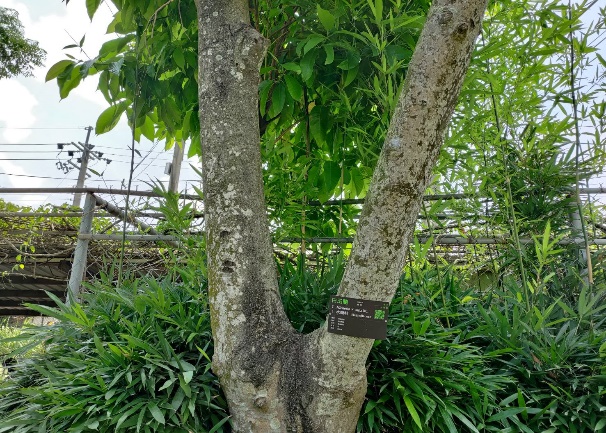 簡要說明：小葉欖仁標示解說牌簡要說明：樹木掛牌（例）照片(5)照片(6)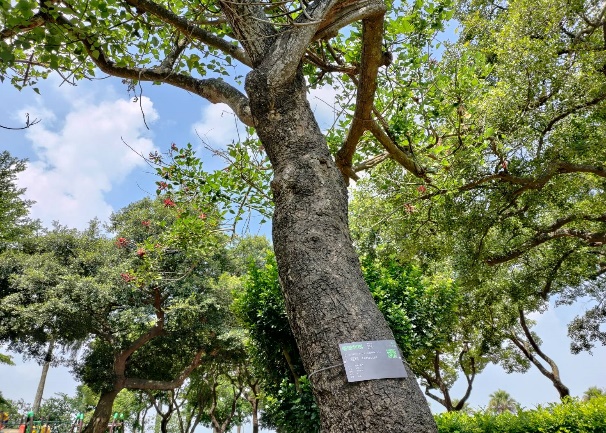 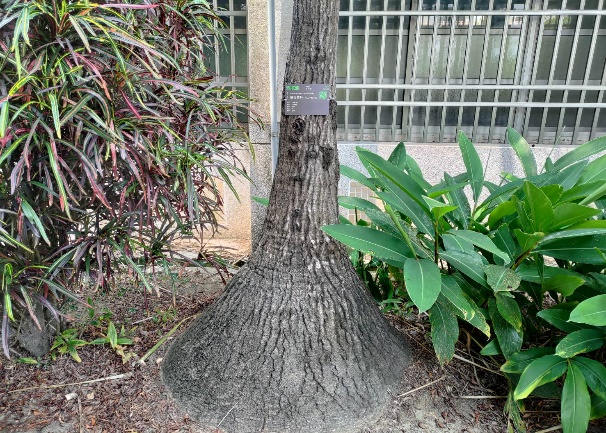 簡要說明：其他簡要說明：其他